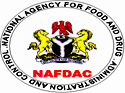 NATIONAL AGENCY FOR FOOD AND DRUG ADMINISTRATION AND CONTROL (NAFDAC)FATS AND OILS REGULATIONS 2018COMMENTS ARE WELCOMED FROM STAKEHOLDERS WITHIN 60 DAYS.PLEASE SEND ALL INPUT TO REGULATORYAFFAIRS@NAFDAC.GOV.NGARRANGEMENT OF SECTIONSCommencement:ScopeProhibitionVitamin A FortificationSource Additives Impurities Labelling of Fats and OilsClassification , definition and specification of Fats and OilsPenaltyForfeitureInterpretationRepeal CitationSchedules Commencement:In exercise of the powers conferred on the Governing Council of the National Agency for Food and Drug Administration and Control (NAFDAC) by Sections 5 and 30 of the NAFDAC Act Cap N1 LFN 2004 and Section 12 of the Food, Drugs and Related Products (Registration, Etc.) Act Cap F33 LFN 2004 and of all the powers enabling it in that behalf, THE GOVERNING COUNCIL OF THE NATIONAL AGENCY FOR FOOD AND DRUG ADMINISTRATION AND CONTROL with the approval of the Honourable Minister of Health hereby makes the following Regulations:-ScopeAll packaged fats and oils manufactured, imported, exported, advertised, sold or distributed in Nigeria shall be registered in accordance with the provisions of these Regulations. ProhibitionNo person shall manufacture, package, import, export, advertise, distribute, sell or use packaged fats and oils as specified in First Schedule to these Regulations in Nigeria unless, it has been registered in accordance with the provision of these Regulations.Vitamin A FortificationNo person shall manufacture, package, import, export, advertise, distribute or sell  any vegetable oil as specified in Schedule I to these Regulations, unless, it is fortified with  Vitamin A to a level not below 20,000 I.U./kg. SourceEdible fats and oil shall be sourced from vegetable and animal origin and may contain amounts of other lipids as phosphatides, unsaponifiable matter and free acids naturally present in the fats and oils.Fats of animal origin shall be produced from animal in good health at the time of slaughter and certified fit for human consumption by appropriate authority.Vegetable oils shall be derived from the botanical source after which they are named and indicated under the regulations for individual oils.Additives.Edible fats and oils may contain additional permitted colours as long as the added colours do not deceive or mislead the consumer by concealing damage or low quality or by making the products appear to be greater than their value.Edible fats and oils may contain approved natural flavours and their identical synthetic equivalents and other approved synthetic flavours for the purpose of restoring natural flavours, as long as the added flavours do not deceive or mislead the consumer by concealing damage or low quality by making the products appear to be greater than their actual value.Edible fats and oils may contain permitted preservatives, antifoaming agent and crystallization inhibitor, the use and limits of which shall be as prescribed in the seventh Schedule to these Regulations, provided that, the fats and oils shall not contain any food additives or food colours when sold as virgin fats and oils.Impurities No person shall sell, import, export, produce, market, store or  distribute to the public, edible fats and oils that contain impurities such as; Heavy metals;Petroleum products;Foreign particles or any other substance not indicated in the list of additives for this category of food; andNaturally occurring impurities e.g. Gossypol.No edible fats and oils shall contain any foreign matter or have rancid odour or taste.Labelling of Fats and OilsIn addition to compliance with the Pre-Packaged Food (Labelling) Regulations 2018, the following shall apply:-A refined oil  obtained from a single botanical source, shall in addition to the trade name and the specific name of the one oil present, be so indicated on the label; for example "Refined Sunflower Seed Oil”; A refined oil obtained from multi botanical sources, where two or more oils are blended together, shall be so indicated on the label provided that the specific names of the oils are listed in the list of ingredients; for example “Refined Sunflower Seed Oil Blend” or “Refined Vegetable Oil Blend”No person shall sell a mixture of animal fat and vegetable fat unless the label of that mixture carries the declaration "Contains Animal Fats";The label of a container in which margarine is packed shall, on the principal display panel, legibly and very conspicuously bear the word, “MARGARINE”.Classification, definition and specification of fats and oilsClassification, definition and specification of fats and oils, composition and quantity factors of various types of oils and fats and permitted additives are stated in Schedules as follows –classifications, definitions and specifications of Fats and Oils in the First Schedule;composition and quality factors of Arachis Oil in the Second Schedule;composition and quality factors of Cotton Seed Oil in the Third Schedule;composition and quality factors of Maize Oil in the Fourth Schedule;composition and quality factors of Mustard Seed Oil in the Fifth Schedule;composition and quality factors of Olive Oil in the Sixth Schedule;composition and quality factors for Low Erucic Acid Rapeseed Oil in the Seventh Schedule;composition and quality factors for Safflower Seed Oil in the Eight Schedule;composition and quality factors of Sesame Seed Oil in the Ninth Schedule;composition and quality factors of Soya bean Oil in the Tenth Schedule;composition and quality factors of Sunflower Seed Oil in the Eleventh Schedule;composition and quality factors of Palm Oil in the Twelfth Schedule;composition and quality factors of Refined Oil in the Thirteenth Schedule;composition and quality factors of Lard in the Fourteenth Schedule;composition and quality factors of Edible Tallow in the Fifteenth Schedule;essential composition and quality factors of Margarine in the Sixteenth Schedule; andPermitted additives in the Seventeenth Schedule.Penalty.Any person who contravenes any of the provisions of these Regulations shall be guilty of an offence and liable on conviction in the case of:-an individual, to imprisonment for a term not exceeding one year or to a fine not exceeding N50,000 or to both imprisonment and fine; anda body corporate, to a fine not exceeding N100, 000.Where an offence under these Regulations is committed by a body corporate, firm or other association of individuals, every :-director, manager, secretary or other similar officer of the body corporate; orpartner or officer of the firm; ortrustee of the body concerned; orperson concerned in the management of the affairs of the association ; orperson who was purporting to act in a capacity referred to in paragraphs (a) to (d) of this regulation is severally guilty of that offence and liable to be proceeded against and punished for that offence in the same manner as if he had himself committed the offence unless he proves that the act or omission constituting the offence took place without his knowledge, consent or connivance.Forfeiture.In addition to the penalty specified in Regulation 7 of these Regulations, a person convicted of an offence under these regulations shall forfeit the fats and oils and whatsoever is used in connection with the commission of the offence.Interpretation.In these Regulations unless the context otherwise requires:-“Animal fats” means the fats entirely rendered from fresh, clean, sound fatty tissue of healthy animal at the time of slaughter and fit for human consumption as certified by a competent appropriate authority and they may contain additives and limits of which shall be as prescribed in Seventeenth Schedule to these Regulations;“Edible fats and oils” means foods which are composed of glycerides of fatty acids used for direct consumption, catering purpose or as ingredients in the manufacture of products and they include oils and fats that have been subjected to process of modification while some crude fat and oil shall be subjected to further processing in order to render them suitable for human consumption;“Refined fat or oil” means product that has been subjected to a process of purification and neutralization and may be, depending on the virgin oils, subjected to a process of de-colourization, deodorization and winterization;“Virgin oils” means edible fats and oils obtained by mechanical procedures and the application of heat only and they may have been purified by washing with water, settling, filtering and centrifuging only.“Extra virgin oils” may be used for virgin olive oils provided they are cold pressed, do not contain any refined olive oil and possess superior sensory characteristics and quality based on chemical composition with free acidity, expressed as oleic acid, of not more than 0.8 grams per 100 grams and whose other characteristics correspond to those applicable international standards for this category.“Cold pressed fats and oils” means edible vegetable fats and oils obtained by mechanical procedures, without altering the oil, e.g. expelling or pressing, without the application of heat. They may have been purified by washing with water, settling, filtering and centrifuging only.RepealThe Fats and Oils Regulations 2005 is hereby repealed.Citation.These Regulations shall be cited as Fats and Oils Regulations 2005.SCHEDULESFIRST SCHEDULECLASSIFICATIONS, DEFINITIONS AND SPECIFICATIONS OF FATS AND OILSArachis Oil Arachis Oil (Peanut Oil) shall be derived from groundnuts (the seed of Arachis Hypogaea. L), and shall have the composition and quality factors specified in Second Schedule to these Regulations.Cotton Seed OilCotton Seed Oil shall Cotton  Seed  Oil  shall  be  derived from  the  seed  of  various cultivated species of Gossypium, and shall have the composition and  quality  factors  specified  in  Third  Schedule  to  these Regulations.Maize OilMaize oil shall be derived from germ (the embryo of Zea Mays L.) and shall have the composition and quality factors specified in Fourth Schedule to these Regulations.Mustard Seed OilMustard seed oil shall be derived from the seed of the white mustard (Sinapis Alba L Synonym: Brassica Hirta, Moench, the brown mustard (Brassica Nigra L) (zein and Coss), and of the black mustard (Brassica Nigra L) and shall have the composition and quality factor specified in Fifth Schedule to these RegulationOlive OilOilve oil shall be the oil obtained from the fruit of the olive tree (Olea Europaea L) and shall have the composition and quality factors specified in Sixth Schedule to these regulations.Rapeseed OilRapeseed oil (turnip rape oil, colza oil, ravision oil, sarson, oil, toria oil), shall be derived from the seeds of Brassica Competris L, Brassica Napus L and Brassica Tourneforthi Gouan, and shall have the composition and quality factors specified in Seventh Schedule to these Regulations.Safflower Seed OilSafflowered oil (safflower oil, carthamus oil, kundee oil) shall be derived from safflower seeds (the seeds of carthamus tinctorius L) and shall have the composition and quality factors specified in Eight Schedule to these RegulationsSesame Seed Oil Sesamesed oil, (Sesame oil, ginger oil, bene oil, till oil shall be derived from Sesame seeds (the seeds of Sesamum Indicum L), and shall have the composition and quality factors specified in Nineth Schedule to these Regulations.Soya Bean Oil Soya bean oil (Soyabean oil) shall be derived from Soya beans (the  seeds  of  Glycine  max  L  Merr),  and  shall  have  the composition and quality factors specified in Tenth Schedule to these Regulations.Sunflower Seed Oil Sunflower seed oil (sun-flower oil shall be derived from sunflower seeds (the seed of Helianthus Annuns L), and shall have the composition and quality factors specified in Eleventh Schedule to these Regulations.Palm Oil Palm oil shall be the liquid derived from the ocelot pulp of the fruit  of  the  oil  palm  (Elaeis  Guineesis)  and  shall  have  the composition and quality factors specified in Twelveth Schedule to these RegulationsRefined Oil or a Mixture of Refined OilsRefined  oil  or  a  mixture  of  refined  oils,  shall  have the composition and quality factors set out in Thirteenth Schedule to these Regulations.Lard Lard shall be the fat render from fresh, clean, sound, fatty tissues from swine (Suis Scrofa). The tissue shall not include bones, detached skin, head skin, ears, tails, organs windpipes, large blood vessels, scrap fat, skimmings, settling, pressings and the like and shall reasonably be free from foreign odours and tastes and, when subjected to processing may, as long as it is so declared on the label , in a descending order of proportion contain refined lard, lard stearine and hydrogenated lard, and shall the composition and quality factors specified in Fourteenth Schedule to these Regulations.Edible TallowEdible Tallow (dripping) shall be the product obtained by rendering the clean, sound, fatty tissue (including trimming and cutting fats) attendant muscles and bones of bovine animal (Bos Taurus) or sheep (Ovis Aries). It shall have its characteristics, odour and taste, and be free from foreign odour and taste. It shall have the composition and quality factors specified in Fifteenth Schedule to these Regulations.Shortening Shortening, other than butter or lard shall be the food prepared from fats, oils or a combination of fats and oils, may be processed by hydrogenation and may contain a preservative, antifoaming agent, stearyl, monoglyceridyl citrate and other emulsifying agent, the use and limits of all which shall be as prescribed by the agency.MargarineMargarine shall mean the product of emulsification of edible oils and fats, with water or skimmed milk or other substances with or without the addition of colouring matter capable of being used for the	same	purpose	as	butter.	It	may contain preservatives, emulsifying agents, the use and limit of which shall be prescribed in the approved list of additives. Margarine shall contain not less than 80 per centum of fat; not more than 16 per centum of water; not more than 10 per centum of milk fat; not less than 26,000 and not more than 33,000 international units per kilogram of vitamin A; not less than 28,000 and not more than 33,000 international units per kilogram of vitamin D. It shall have the composition and quality	factors	specified in Sixteenth Schedule to these regulations.Low Fat Margarine shall*****SECOND SCHEDULECOMPOSITION AND QUALITY FACTORS OF ARACHIS OILRelative Density (20oC/Water at 20oC)		-	0.912 – 0.920Refractive Index at (400C)			-	1.460 – 1.465Saponification Value (mg KOH/g Oil)		-	187 – 196Iodine Value (Wijs)				-	68 – 107Unsaponification matter				-	not more than 10g/kgArachidic and higher fatty acids			-	not less than 48g/kgAcid Value:Virgin Oil 				- 	not more than 4mg KOH/gNon-Virgin Oil			-	not more than 0.6mg KOH/gPeroxide Value					-	not more than 10 millequivqlentsPeroxide oxygen 1kg oil	Insoluble Impurities				-	not more than 0.05% (m/m)	Matter volatile at 105oC			-	not more than 0.2% (m/m)	Soap Content					-	not more than 0.05% (m/m)THIRD SCHEDULE COMPOSITION AND QUALITY FACTORS OF COTTON SEED OILRelative Density (20oC/Water at 20oC)		-	0.918 - 0.926Refractive Index at (40oC)			-	1.458 - 1.466Saponification Value (mg KOH/g Oil)		-	189 – 198Iodine Value (Wijs)				-	100 – 123Unsaponificable matter				-	not more than 15g/kgHalphen test					-	PositiveAcid Value					-	not more than 0.6mg KOH/g OilPeroxide Value					-	not more than 10 milliequivalents peroxide oxygen per kilogramInsoluble impurities				-	not more than 0.05% (m/m)Matter volatile at 105oC				-	not more than 0.2% (m/m)Soap Content					-	not more than 0.005 (m/m).FOURTH SCHEDULE COMPOSITION AND QUALITY FACTORS OF MAIZE OILRelative Density (20oC/Water at 20oC)		-	0.917 - 0.925Refractive Index at (40oC)			-	1.465 - 1.468Saponification Value (mg KOH/g Oil)		-	187 – 195Iodine Value (Wijs)				-	103 – 135Unsaponificable matter				-	not more than 28g/kgAcid Value:Virgin Oil				-	not more than 4mg KOH/gNon-Virgin Oil				-	not more than 0.6mg KOH/gPeroxide Value					-	not more than 10 milliequivalents peroxide oxygen per kg of oilMatter volatile at 105oC				-	not more than 0.2% (m/m)Insoluble impurities				-	not more than 0.05% (m/m)Soap Content					-	not more than 0.005 (m/m)Rancidity (Krest Test)				-	NegativeMineral Oil Test					-	NegativeFIFTH SCHEDULE COMPOSITION AND QUALITY FACTORS OF MUSTARD OILRelative Density (20oC/Water at 20oC)		-	0.910 - 0.921Refractive Index at (40oC)			-	1.461 - 1.469Saponification Value (mg KOH/g Oil)		-	168 – 184Iodine Value (Wijs)				-	92 – 125Unsaponificable matter				-	not more than 15g/kgAllyl Isollnocyanate Content			-	not less than 4g/kgAcid Value:Virgin Oil				-	not more than 4mg KOH/gNon-Virgin Oil				-	not more than 0.6mg KOH/gPeroxide Value					-	not more than 10 milliequivalentsperoxide oxygen /kg oilMatter volatile at 105oC				-	not more than 0.2% (m/m)Insoluble impurities				-	not more than 0.05% (m/m)Soap Content					-	not more than 0.005 (m/m).Rancidity Index (Krest Test)			-	NegativeMineral Oil Test					-	NegativeSIXTH SCHEDULE COMPOSITION AND QUALITY FACTORS OF OLIVE OILRelative Density (20oC/Water at 20oC)	-	0.910 - 0.916Refractive Index at (40oC)		-	1.4677 - 1.4705Saponification Value (mg KOH/g Oil)	-	181 – 196Iodine Value (Wijs)			-	75 - 94	Unsaponificable matter:	Virgin Oil			-	not more than 15mg/kgNon-Virgin Oil			-	not more than 15mg/kgBellier Index				-	not more than 17Semi-Siccative Oil Test			-	negativeOlive - Pomace Oil Test			-	negativeCotton Seed Oil Test			-	negativeTeaseed Oil Test				-	negativeSesame seed Oil Test			-  	(Per cent of the sum of beta-silosterolSterol Content                                 	-	Camesterol and stihmasterolBeta-sitosterol  				-	93Campesterol              			-	4.0Cholesterol              			-	0.5Acid Value:             				not more than 20 milligrams equivt.Virgin Oil                  			-	KOH/ gram oil 0.6mg KOH/gramNon-virgin Oil               			-	not more than 20 milligrams equivtPeroxide Value:             				peroxide oxygen /kgVirgin Oil                    			-	10 milliequvalent peroxideRefined virgin Oil                 		-	oxygen/kgMatter Volatile at 1050C                   	-	not more than 0.2% (m/m)Insoluble impurities                 		-	not more than 0.1% (m/m)Soap Test                     			-	negativeSaturated Fatty acids at Positions 2:                 	Maximum LevelVirgin Olive Oil             			-	1.5% (m/m) Refined Oil                  		-	1.8% (m/m)*Saturated Fatty acid at position 2 means the sum of the palmitic (16.0) and stearic (18.0) acids expressed as a percentage (m/m) of the total fatty acids at position 2. Free Acidity (expressed as oleic acid):                	Maximum Level Virgin Olive Oil                         	-	3.3Refined Olive Oil                       	-	0.3Food Additive:                         			Maximum LevelVirgin Olive Oil                 		-	not permitted Refined Olive Oil                        	-	Tocopherol for the purpose of restoring Natural tocopherol lost in processing (200mg/kg)ContaminantsInsoluble Impurities:Virgin Olive Oil				-	0.1% (m/m)Refined Olive Oil			-	0.05% (m/m) SEVENTH SCHEDULE COMPOSITION AND QUALITY FACTORS FOR LOW ERUCIC ACID REPESEED OILRelative Density (20oC/Water at 20oC)		-	0.914 - 0.920Refractive Index at (40oC)			-	1.467 - 1.470Saponification Value (mg KOH/g Oil)		-	182 – 193Iodine Value (Wijs)				-	110 – 126Crisomer Value					-	67 – 70Unsaponificable matter				-	not more than 20g/kgBrassicasterol					-	not less than 5% of total sterolErucic Acid					-	not more than 5% (m/m) of thecomponent fatty acids.Acid Value					-	not more than 0.6mg KOH/g oilPeroxide value					-	not more than 10 milliequivalentsPeroxide oxygen/kg oil.EIGHTH SCHEDULE COMPOSITION AND QUALITY FACTORS OF SAFFLOWER SEED OILRelative Density (20oC/Water at 20oC)		-	0.922 - 0.927Refractive Index at (40oC)			-	1.467 - 1.470Saponification Value (mg KOH/g Oil)		-	186 – 198Iodine Value (Wijs)				-	135 – 150Unsaponificable matter				-	not more than 15g/kgAcid Value					-	not more than 0.6mg KOH/g OilPeroxide Value					-	not more than 10 milliequivalentsperoxide oxygen per kilogramMatter volatile at 105oC				-	not more than 0.2% (m/m)Insoluble impurities				-	not more than 0.05% (m/m)Soap Content					-	not more than 0.005 (m/m)Rancidity (Krest Test)				-	negativeMineral Oil Test					-	negativeNINETH SCHEDULE COMPOSITION AND QUALITY FACTORS OF SESAME SEED OILRelative Density (20oC/Water at 20oC)		-	0.915 - 0.923Refractive Index at (40oC)			-	1.465 - 1.469Saponification Value (mg KOH/g Oil)		-	187 – 195Iodine Value (Wijs)				-	104 – 120Unsaponificable matter				-	not more than 15g/kgSesame Oil Test (Baudouin)			-	positiveAcid Value:Virgin Oil				-	not more than 0.6mg KOH/g OilNon-virgin oil				-	not more than 0.6mg KOH/g oilPeroxide Value:					-	not more than 10 milliequivalentsperoxide oxygen per kilogramMatter volatile at 105oC				-	not more than 0.05% (m/m)Insoluble impurities				-	not more than 0.005% (m/m)Soap Content					-	not more than 0.005 (m/m)Rancidity (Krest Test)				-	negativeMineral Oil Test					-	negativeTENTH SCHEDULE COMPOSITION AND QUALITY FACTORS OF SOYA BEAN OILRelative Density (20oC/Water at 20oC)		-	not less than 0.919 andnot more than 0.925Refractive Index at (40oC)			-	1.466 - 1.470Saponification Value (mg KOH/g Oil)		-	189 – 195Iodine Value (Wijs)				-	120 – 143Unsaponificable matter				-	not more than 15g/kgAcid Value					-	not more than 0.6mg KOH/g OilPeroxide Value					-	not more than 10 milliequivalentsperoxide oxygen per kilogramMatter volatile at 105oC				-	not more than 0.2% (m/m)Insoluble impurities				-	not more than 0.05% (m/m)Soap Content					-	not more than 0.005 (m/m)ELEVENTH SCHEDULE COMPOSITION AND QUALITY FACTORS OF SUNFLOWER SEED OILRelative Density (20oC/Water at 20oC)		-	0.918 - 0.923Refractive Index at (40oC)			-	1.467 - 1.469Saponification Value (mg KOH/g Oil)		-	188 – 194Iodine Value (Wijs)				-	110 – 143Unsaponificable matter				-	not more than 15g/kgAcid Value:Virgin Oil				-	not more than 0.6mg KOH/g OilNon-virgin oil				-	not more than 0.6mg KOH/g oilPeroxide Value:					-	not more than 10 milliequivalentsperoxide oxygen per kilogramMatter volatile at 105oC				-	not more than 0.2% (m/m)Insoluble impurities				-	not more than 0.05% (m/m)Soap Content					-	not more than 0.005 (m/m)TWELVETH SCHEDULE COMPOSITION AND QUALITY FACTORS OF PALM OILRelative Density (20oC/Water at 20oC)		-	0.891 – 0.899Refractive Index at (40oC)			-	1.449 – 1.456Saponification Value (mg KOH/g Oil)		-	190 – 209 Iodine Value (Wijs)				-	50 – 55 Unsaponificable matter				-	not more than 12g/kgAcid Value:Virgin Oil				-	not more than 0.6mg KOH/g OilNon-virgin oil				-	not more than 0.6mg KOH/g oilPeroxide Value:					-	not more than 10 milliequivalentsperoxide oxygen per kilogramTotal Carolenoids in Red Palm Oil		-	500mg/kg – 200mg/kg calculatedas beta caroteneContaminants:						Maximum LevelMatter volatile at 105oC				-	0.2% (m/m)Insoluble impurities 				-	0.05% (m/m)Soap Content					-	0.005% (m/m)Iron (Fe):Virgin Oil				-	5.0mg/kgNon-virgin Oil				-	1.5mg/kgLead (Pb)					-	01.mg/kgArsenic (As)					-	0.1mg/kgTHIRTEENTH SCHEDULE COMPOSITION AND QUALITY FACTORS OF REFINED OILAcid Value					-	not more than 0.6mg KOH/g oilPeroxide Value					-	not more than 10 milliequivalents peroxide oxygen per kilogramMatter volatile at 105oC				-	not more than 0.5% (m/m)Insoluble impurities 				-	not more than 0.05% (m/m)Soap Content					-	NilFOURTEENTH SCHEDULE COMPOSITION AND QUALITY FACTORS OF LARDRelative Density (20oC/Water at 20oC)		-	0.896 - 0.904Refractive Index at (40oC)			-	1.448 - 1.460Titre (0C)						-	32 -45Saponification Value (mg KOH/g Oil)		-	192 -203Iodine Value (Wijs)				-	45 -70Unsaponificable matter				-	not more than 10g/kgAcid Value					-	not more than 1mg KOH/g fatPeroxide Value					-	not more than 10 milliequivalentsperoxide oxygen per kilogram fatMatter volatile at 105oC				-	not more than 0.3% (m/m)Insoluble impurities 				-	not more than 0.05% (m/m)Soap Content					-	NilFIFTEENTH SCHEDULE COMPOSITION AND QUALITY FACTORS OF EDIBLE TALLOWRelative Density (20oC/Water at 20oC)		-	0.893 - 0.904Refractive Index at (40oC)			-	1.448 - 1.460Titre (0C)						-	40 -49Saponification Value (mg KOH/g Oil)		-	190 -202Iodine Value (Wijs)				-	32 -50Unsaponificable matter				-	not more than 12gm/kg oilAcid Value					-	not more than 1mg KOH/g fatPeroxide Value					-	not more than 10 milliequivalentsperoxide oxygen per kilogram fatMatter volatile at 105oC				-	not more than 0.3% (m/m)Insoluble impurities				-	not more than 0.05% (m/m)Soap Content					-	not more than 0.05% (m/m)SIXTEENTH SCHEDULE ESSENTIAL COMPOSITION AND QUALITY FACTORS OF MARGARINEMargarine shall be made of edible fats and/or oils or mixtures of these, whether or not they have been subjected to a process of modification.May contain water and/or milk and/or milk products.Minimum fat content		80%m/m		EssentialMaximum water content	16%m/m		Composition AdditionsThe following substances may be added to margarine:Vitamin A and its estersVitamin DVitamin E and its estersOther vitaminsSodium ChlorideSugar/any carbohydrate sweetening matterSuitable edible proteinsColours				Maximum LevelBeta – Carotene		25mg/kgAnnatto Extracts		20mg/kg calculated as total Bixin or nor-bixinCarcumin or Tumericq		5mg/kg calculated as total Curcumint.Beta-apo-8' Cartotenol		25mg/kgMethyl and Ethyl Estersof Apo-8' Carotenoic Acid	25mg/kgFlavours		Natural flavours, their identical synthetic equivalents, other synthetic flavours approved by the agency for the purpose of restoring natural flavour lost in processing or for the purpose of standardizing flavour can be added as long as the added flavour does not deceive or mislead the consumer by concealing damage or low quality or by making the product appear to be greater than actual value.Emulsifiers 					Maximum LevelMono and Diglycerides of fatty Acids		Limited by GMPEsterified with the following acids 		10g/kgAcetic 						10g/kgAcetyltartaric 					10g/kgCitric 						10g/kgLactric 						10g/kgTartaric 					10g/kgAnd their sodium and calcium slats National and Synthetic DecopherolsVitamin E 					500mg/kg		Ascorbyl Palmtate 			500mg/kg		Ascorbyl Stearate			individually or in combination		Dilanryl Thiodipropionate		200mg/kgAntio-oxidant SynergistsCitric Acid 					Limited by GMPSodium Citrate					Limited by GMPLaopropyl Citrate Mixture 			100mg/kg individuallyPhosphoric acid 				or in combinationMoniglycerid CitrateAcidity RegulatorsCitric and Lactic Acids and 			Limited by GMPtheir potassiumL. Tartaric acid and its sodium and		Limited by GMPSodium/Potassium salts.Anti-foaming AgentDimethyl Polysiloxane				10mg/kg(Dimethyl Silicone) singly or in Combination with silicone dioxideContaminantsIron (Fe)	1.5mg/kgCopper (Cu)	0.1mg/kgLead (Pb)	0.1mg/kgArsenic (As)	0.1mg/kgSEVENTEENTH SCHEDULE PERMITTED ADDITIVESCOLOURS The following colours are permitted for the purpose of restoring natural colour lost in processing or for the purpose of standardizing colour, as long as the added colour does not deceive or mislead the consumer by concealing damage or low quality or by making the product appear to be of greater than actual value.Colour						Maximum LevelBeta-Carotene			-	25mgAnnatto Extracts		-	20mg/kg (calculated as total bixin orbixin)Curcumin or Tumeric		-	5mg/kg (calculated as total curcumin)Beta-apo-8' Carotenal		-	25mg/kgMethyl and Ethyl Ester of Beta-apo-8' Carotenoic Acid	-	25mg/kgFLAVOURSNatural flavours, their identical equivalents, and other synthetic flavours approved by the Agency for the purpose of restoring natural flavour lost in processing or for the purpose of standardizing flavour, as long as the added colour does not deceive or mislead the consumer by concealing damage or low quality or by making the product appear to be of greater than actual value.ANTIOXIDANTS						Maximum LevelPropyl Gallate						-	100mg/kgButylated hydroxytoluene (BHT)			-	75mg/kgButylated hydroxyanisole (BHA)			-	175mg/kgAny combination of Propyl Gallate BHT, BHA	-	200mg/kg. The limit of each should not exceed maximum level permitted as statedNatural and Synthetic tocopherol			-	500mg/kgAscorbyl Palmate	)				-	500mg/kg individually orAscorbyl Palmate	)					in combinationDilanryl Thiodipropionate				-	200mg/kgANTIOXIDANT SYNERGISTS						Maximum LevelCitric Acid						-	Limited by GMPSodium Citrate								"Isopropyl Citrate Mixture			)	-	100mg/kg individually orPhosphoric Acid Monoglyceride Citrate	)	-	in combinationACIDITY REGULATORS					Maximum LevelCitric and Lactic Acid and their potassium and	-	GMPSodium saltsL-Tartaric Acid and its sodium and sodium/		-	GMPPotassium salts.ANTI-FOAMING AGENT					Maximum LevelDimethyl Polysiloxane (dimethyl siliconesingly or in combination with silicone dioxide		-	10mg/kgCRYSTALLIZATION INHIBITOROxystearin						-	1.250mg/kgCONTAMINANTSMatter volatile at 1050C				-	0.2% (m/m)Insoluble Impurities					-	0.05% (m/m)Soap Content						-	0.005% (m/m)Iron (Fe)						-	1.5mg/kg (m/m)Copper (Cu)						-	0.1mg/kgLead (Pb)						-	0 1mg/kgArsenic (As)						-	0.1mg/kgMADE at Abuja this day		of				2018………………………………….DR. ANDEM NYONG ANDEMChairman Governing CouncilNational Agency for Food and Drug Administrationand Control (NAFDAC)